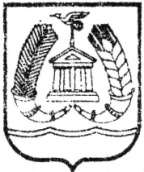 СОВЕТ ДЕПУТАТОВГАТЧИНСКОГО МУНИЦИПАЛЬНОГО РАЙОНАЛЕНИНГРАДСКОЙ ОБЛАСТИЧЕТВЕРТЫЙ СОЗЫВР Е Ш Е Н И Е        от 18 февраля 2022 года                                                                № 200О внесении изменений в решение совета депутатов Гатчинского муниципального района от 29.12.2016 № 203 «Об установлении расходных обязательств муниципального образования Гатчинский муниципальный район, возникающих при осуществлении части полномочий городских и сельских поселений Гатчинского муниципального района по решению вопросов местного значения, переданных для осуществления органами местного самоуправления Гатчинского муниципального района, и определении уполномоченных органов для исполнения части полномочий городских и сельских поселений Гатчинского муниципального района»В соответствии со статьей 86 Бюджетного кодекса Российской Федерации, Федеральным законом от 06.10.2003 № 131-ФЗ «Об общих принципах организации местного самоуправления в Российской Федерации», учитывая решения представительных органов городских и сельских поселений Гатчинского муниципального района, руководствуясь Уставом Гатчинского муниципального районасовет депутатов Гатчинского муниципального районаР Е Ш И Л:1. Внести в решение совета депутатов Гатчинского муниципального района от 29.12.2016 № 203 «Об установлении расходных обязательств муниципального образования Гатчинский муниципальный район, возникающих при осуществлении части полномочий городских и сельских поселений Гатчинского муниципального района по решению вопросов местного значения, переданных для осуществления органами местного самоуправления Гатчинского муниципального района, и определении уполномоченных органов для исполнения части полномочий городских и сельских поселений Гатчинского муниципального района» изменения, изложив приложение к решению в новой редакции (прилагается).2. Настоящее решение вступает в силу с момента принятия и распространяется на правоотношения, возникшие с 1 января 2022 года.ГлаваГатчинского муниципального района                                           В.А. ФилоненкоПриложениек решению совета депутатовГатчинского муниципального районаот  18.02.2022  № 200 Расходные обязательства муниципального образования Гатчинский муниципальный район, возникающие при осуществлении части полномочий городских и сельских поселений Гатчинского муниципального района по решению вопросов местного значения, переданных для осуществления органами местного самоуправления Гатчинского муниципального района№ п/пНаименование расходного обязательства / Уполномоченный орган местного самоуправления / Ответственный структурный орган администрации Гатчинского муниципального районаНормативный правовой акт, на основании которого передается полномочиеАДМИНИСТРАЦИЯ ГАТЧИНСКОГО МУНИЦИПАЛЬНОГО РАЙОНААДМИНИСТРАЦИЯ ГАТЧИНСКОГО МУНИЦИПАЛЬНОГО РАЙОНААДМИНИСТРАЦИЯ ГАТЧИНСКОГО МУНИЦИПАЛЬНОГО РАЙОНАIКомитет финансов Гатчинского муниципального районаКомитет финансов Гатчинского муниципального района1Осуществление части полномочий по исполнению бюджета поселенияРешение совета депутатов муниципального образования Большеколпанское сельское поселение Гатчинского муниципального района от 11.11.2021 № 50 «О передаче Гатчинскому муниципальному району осуществления части полномочий по исполнению бюджета муниципального образования Большеколпанское сельское поселение»1Осуществление части полномочий по исполнению бюджета поселенияРешение совета депутатов муниципального образования Веревское сельское поселение Гатчинского муниципального района от 18.12.2019 № 20 «О передаче Гатчинскому муниципальному району полномочий по казначейскому исполнению бюджета Веревского сельского поселения на 2020 год и плановый период 2021-2022»1Осуществление части полномочий по исполнению бюджета поселенияРешение совета депутатов муниципального образования Войсковицкое сельское поселение Гатчинского муниципального района от 30.11.2021 № 107 «О передаче полномочий Гатчинскому муниципальному району по решению вопросов местного значения муниципального образования Войсковицкое сельское поселение Гатчинского муниципального района Ленинградской области на 2022 год»1Осуществление части полномочий по исполнению бюджета поселенияРешение совета депутатов Вырицкого городского поселения Гатчинского муниципального района от 24.12.2021 № 187 «О передаче полномочий по казначейскому исполнению бюджета МО Вырицкое городское поселение на 2022 год»1Осуществление части полномочий по исполнению бюджета поселенияРешение совета депутатов Дружногорского городского поселения Гатчинского муниципального района от 27.10.2021 № 43 «О передаче полномочий Гатчинскому муниципальному району по казначейскому исполнению бюджета на 2022 год»1Осуществление части полномочий по исполнению бюджета поселенияРешение совета депутатов муниципального образования Елизаветинское сельское поселение Гатчинского муниципального района от 25.11.2021 № 139 «О передаче полномочий по казначейскому исполнению бюджета Гатчинскому муниципальному району»1Осуществление части полномочий по исполнению бюджета поселенияРешение совета депутатов муниципального образования Кобринского сельского поселения Гатчинского муниципального района от 28.10.2021 № 49 «О передаче полномочий Гатчинскому муниципальному району по казначейскому исполнению бюджета МО «Кобринское сельское поселение»1Осуществление части полномочий по исполнению бюджета поселенияРешение совета депутатов муниципального образования город Коммунар Гатчинского муниципального района Ленинградской области шестого созыва от 10.11.2021 № 34 «О передаче полномочий муниципального образования город Коммунар в части открытия и ведения лицевых счетов муниципальных казенных учреждений муниципального образования город Коммунар финансовому органу Гатчинского муниципального района»1Осуществление части полномочий по исполнению бюджета поселенияРешение совета депутатов Новосветского сельского поселения Гатчинского муниципального района от 30.09.2021 № 31 «О передаче Гатчинскому муниципальному району осуществления части полномочий по исполнению бюджета муниципального образования Новосветское сельское поселение»1Осуществление части полномочий по исполнению бюджета поселенияРешение совета депутатов муниципального образования «Пудомягское сельское поселение» Гатчинского муниципального района от 14.12.2020 № 69 «О передаче полномочий по казначейскому исполнению бюджета Пудомягского сельского поселения Гатчинскому муниципальному району»1Осуществление части полномочий по исполнению бюджета поселенияРешение совета депутатов муниципального образования Пудостьское сельское поселение Гатчинского муниципального района от 24.11.2021 № 108 «О передаче части полномочия по исполнению местного бюджета администрации Гатчинского муниципального района»1Осуществление части полномочий по исполнению бюджета поселенияРешение совета депутатов муниципального образования Рождественского сельского поселения Гатчинского муниципального района от 18.11.2021 № 66 «О передаче полномочий по вопросам казначейского исполнения бюджета Рождественского сельского поселения Гатчинскому муниципальному району на очередной финансовый 2022 год и плановый период 2023-2024 год»1Осуществление части полномочий по исполнению бюджета поселенияРешение совета депутатов Сиверского городского поселения Гатчинского муниципального района от 06.12.2021 № 40 «О передаче полномочий по вопросам казначейского исполнения бюджета Сиверского городского поселения Гатчинскому муниципальному району»1Осуществление части полномочий по исполнению бюджета поселенияРешение совета депутатов муниципального образования «Сусанинское сельское поселение» Гатчинского муниципального района от 17.12.2020 № 57 «О передаче Гатчинскому муниципальному району осуществление части полномочий по исполнению бюджета муниципального образования Сусанинское сельское поселение»1Осуществление части полномочий по исполнению бюджета поселенияРешение совета депутатов Сяськелевского сельского поселения Гатчинского муниципального района от 16.12.2021 № 142 «О передаче Гатчинскому муниципальному району части полномочий по исполнению бюджета Сяськелевского сельского поселения»1Осуществление части полномочий по исполнению бюджета поселенияРешение совета депутатов муниципального образования Таицкое городское поселение Гатчинского муниципального района от 25.11.2021 № 136 «О передаче части полномочия по казначейскому исполнению местного бюджета»2Осуществление части полномочий органов внутреннего муниципального финансового контроля в сфере закупок и в сфере бюджетных правоотношенийРешение совета депутатов муниципального образования Большеколпанское сельское поселение Гатчинского муниципального района от 11.11.2021 № 47 «О передаче Гатчинскому муниципальному району осуществления части полномочий органов внутреннего муниципального финансового контроля в сфере закупок и в сфере бюджетных правоотношений»2Осуществление части полномочий органов внутреннего муниципального финансового контроля в сфере закупок и в сфере бюджетных правоотношенийРешение совета депутатов муниципального образования Веревское сельское поселение Гатчинского муниципального района от 18.12.2019 № 18 «О передаче Гатчинскому муниципальному району части полномочий органов внутреннего муниципального финансового контроля в сфере закупок и в сфере бюджетных правоотношений на 2020 год и плановый период 2021-2022»2Осуществление части полномочий органов внутреннего муниципального финансового контроля в сфере закупок и в сфере бюджетных правоотношенийРешение совета депутатов муниципального образования Войсковицкое сельское поселение Гатчинского муниципального района от 30.11.2021 № 106 «О передаче Гатчинскому муниципальному району части полномочий органов внутреннего муниципального финансового контроля в сфере закупок и в сфере бюджетных правоотношений на 2022 год»2Осуществление части полномочий органов внутреннего муниципального финансового контроля в сфере закупок и в сфере бюджетных правоотношенийРешение совета депутатов Вырицкого городского поселения Гатчинского муниципального района от 24.12.2021 № 185 «О передаче Гатчинскому муниципальному району части полномочий органов внутреннего муниципального финансового контроля в сфере закупок и в сфере бюджетных правоотношений»2Осуществление части полномочий органов внутреннего муниципального финансового контроля в сфере закупок и в сфере бюджетных правоотношенийРешение совета депутатов Дружногорского городского поселения Гатчинского муниципального района от 27.10.2021 № 46 «О передаче Гатчинскому муниципальному району части полномочий органов внутреннего муниципального финансового контроля в сфере закупок и в сфере бюджетных правоотношений на 2022 год»2Осуществление части полномочий органов внутреннего муниципального финансового контроля в сфере закупок и в сфере бюджетных правоотношенийРешение совета депутатов муниципального образования Елизаветинское сельское поселение Гатчинского муниципального района от 25.11.2021 № 140 «О передаче Гатчинскому муниципальному району части полномочий органов внутреннего муниципального финансового контроля в сфере закупок и в сфере бюджетных правоотношений»2Осуществление части полномочий органов внутреннего муниципального финансового контроля в сфере закупок и в сфере бюджетных правоотношенийРешение совета депутатов муниципального образования Кобринского сельского поселения Гатчинского муниципального района от 28.10.2021 № 51 «О передаче Гатчинскому муниципальному району части полномочий органов внутреннего муниципального финансового контроля в сфере закупок и в сфере бюджетных правоотношений»2Осуществление части полномочий органов внутреннего муниципального финансового контроля в сфере закупок и в сфере бюджетных правоотношенийРешение совета депутатов Новосветского сельского поселения Гатчинского муниципального района от 30.09.2021 № 30 «О передаче Гатчинскому муниципальному району части полномочий органов внутреннего муниципального финансового контроля в сфере закупок и в сфере бюджетных правоотношений»2Осуществление части полномочий органов внутреннего муниципального финансового контроля в сфере закупок и в сфере бюджетных правоотношенийРешение совета депутатов муниципального образования «Пудомягское сельское поселение» Гатчинского муниципального района от 14.12.2020 № 73 «О передаче полномочий по осуществлению внутреннего муниципального финансового контроля в сфере закупок и в сфере бюджетных правоотношений Гатчинскому муниципальному району»2Осуществление части полномочий органов внутреннего муниципального финансового контроля в сфере закупок и в сфере бюджетных правоотношенийРешение совета депутатов муниципального образования Пудостьское сельское поселение Гатчинского муниципального района от 24.11.2021 № 109 «О передаче Гатчинскому муниципальному району части полномочий органов внутреннего муниципального финансового контроля в сфере закупок и в сфере бюджетных правоотношений»2Осуществление части полномочий органов внутреннего муниципального финансового контроля в сфере закупок и в сфере бюджетных правоотношенийРешение совета депутатов муниципального образования Рождественского сельского поселения Гатчинского муниципального района от 18.11.2021 № 69 «О передаче Гатчинскому муниципальному району части полномочий органов внутреннего муниципального финансового контроля в сфере закупок и в сфере бюджетных правоотношений на очередной финансовый 2022 год и плановый период 2023-2024 год»2Осуществление части полномочий органов внутреннего муниципального финансового контроля в сфере закупок и в сфере бюджетных правоотношенийРешение совета депутатов Сиверского городского поселения Гатчинского муниципального района от 06.12.2021 № 39 «О передаче Гатчинскому муниципальному району части полномочий органов внутреннего муниципального финансового контроля в сфере закупок и в сфере бюджетных правоотношений»2Осуществление части полномочий органов внутреннего муниципального финансового контроля в сфере закупок и в сфере бюджетных правоотношенийРешение совета депутатов муниципального образования Сусанинское сельское поселение» Гатчинского муниципального района от 17.12.2020 № 56 «О передаче Гатчинскому муниципальному району осуществления части полномочий органов внутреннего муниципального финансового контроля в сфере закупок и в сфере бюджетных правоотношений»2Осуществление части полномочий органов внутреннего муниципального финансового контроля в сфере закупок и в сфере бюджетных правоотношенийРешение совета депутатов Сяськелевского сельского поселения Гатчинского муниципального района от 16.12.2021 № 140 «О передаче Гатчинскому муниципальному району части полномочий органов внутреннего муниципального финансового контроля в сфере закупок и в финансово-бюджетной сфере»2Осуществление части полномочий органов внутреннего муниципального финансового контроля в сфере закупок и в сфере бюджетных правоотношенийРешение совета депутатов муниципального образования Таицкое городское поселение Гатчинского муниципального района от 25.11.2021 № 137 «О передаче части полномочия по внутреннему муниципальному финансовому контролю в сфере закупок и в сфере бюджетных правоотношений»IIАдминистрация Гатчинского муниципального районаАдминистрация Гатчинского муниципального района1Осуществление части полномочий по муниципальному жилищному контролюРешение совета депутатов муниципального образования Большеколпанское сельское поселение Гатчинского муниципального района от 11.11.2021 № 49 «О передаче Гатчинскому муниципальному району части полномочий по организации в границах Большеколпанского сельского поселения муниципального жилищного контроля»1Осуществление части полномочий по муниципальному жилищному контролюРешение совета депутатов муниципального образования Войсковицкое сельское поселение Гатчинского муниципального района от 30.11.2021 № 107 «О передаче полномочий Гатчинскому муниципальному району по решению вопросов местного значения муниципального образования Войсковицкое сельское поселение Гатчинского муниципального района Ленинградской области на 2022 год»1Осуществление части полномочий по муниципальному жилищному контролюРешение совета депутатов Вырицкого городского поселения Гатчинского муниципального района от 24.12.2021 № 189 «О передаче Гатчинскому муниципальному району полномочий по осуществлению муниципального жилищного контроля»1Осуществление части полномочий по муниципальному жилищному контролюРешение совета депутатов муниципального образования Елизаветинское сельское поселение Гатчинского муниципального района от 25.11.2021 № 142 «О передаче Гатчинскому муниципальному району полномочий по осуществлению муниципального жилищного контроля»1Осуществление части полномочий по муниципальному жилищному контролюРешение совета депутатов муниципального образования «Пудомягское сельское поселение» Гатчинского муниципального района от 14.12.2020 № 72 «О передаче полномочий по муниципальному жилищному контролю Гатчинскому муниципальному району»1Осуществление части полномочий по муниципальному жилищному контролюРешение совета депутатов муниципального образования Пудостьское сельское поселение Гатчинского муниципального района от 26.11.2021 № 106 «О передаче полномочия по осуществлению муниципального жилищного контроля администрации Гатчинского муниципального района»1Осуществление части полномочий по муниципальному жилищному контролюРешение совета депутатов муниципального образования Рождественского сельского поселения Гатчинского муниципального района от 18.11.2021 № 70 «О передаче полномочий по осуществлению муниципального жилищного контроля Гатчинскому муниципальному району на очередной финансовый 2022 год и плановый период 2023-2024 год»1Осуществление части полномочий по муниципальному жилищному контролюРешение совета депутатов муниципального образования «Сусанинское сельское поселение» Гатчинского муниципального района от 17.12.2020 № 58 «О передаче Гатчинскому муниципальному району части полномочий по организации в границах Сусанинского сельского поселения муниципального жилищного контроля»1Осуществление части полномочий по муниципальному жилищному контролюРешение совета депутатов Сяськелевского сельского поселения Гатчинского муниципального района от 16.12.2021 № 141 «О передаче Гатчинскому муниципальному району части полномочий по организации в границах Сяськелевского сельского поселения муниципального жилищного контроля»1Осуществление части полномочий по муниципальному жилищному контролюРешение совета депутатов муниципального образования Таицкое городское поселение Гатчинского муниципального района от 25.11.2021 № 138 «О передаче полномочий по осуществлению муниципального жилищного контроля»2Осуществление части полномочий в сфере жилищных правоотношений по реализации прав граждан для участия в федеральных и региональных целевых программах на получение субсидий для приобретения (строительства) жильяРешение совета депутатов муниципального образования Большеколпанское сельское поселение Гатчинского муниципального района от 11.11.2021 № 51 «О передаче полномочий Гатчинскому муниципальному району по реализации прав граждан для участия в федеральных и региональных целевых программах на получение субсидий для приобретения (строительства) жилья»2Осуществление части полномочий в сфере жилищных правоотношений по реализации прав граждан для участия в федеральных и региональных целевых программах на получение субсидий для приобретения (строительства) жильяРешение совета депутатов муниципального образования Веревское сельское поселение Гатчинского муниципального района от 18.12.2019 № 21 «О передаче Гатчинскому муниципальному району полномочий по реализации прав граждан для участия в федеральных и региональных целевых программах на получение субсидий для приобретения (строительства) жилья в границах Веревского сельского поселения на 2020 год и плановый период 2021-2022»2Осуществление части полномочий в сфере жилищных правоотношений по реализации прав граждан для участия в федеральных и региональных целевых программах на получение субсидий для приобретения (строительства) жильяРешение совета депутатов муниципального образования Войсковицкое сельское поселение Гатчинского муниципального района от 30.11.2021 № 107 «О передаче полномочий Гатчинскому муниципальному району по решению вопросов местного значения муниципального образования Войсковицкое сельское поселение Гатчинского муниципального района Ленинградской области на 2022 год»2Осуществление части полномочий в сфере жилищных правоотношений по реализации прав граждан для участия в федеральных и региональных целевых программах на получение субсидий для приобретения (строительства) жильяРешение совета депутатов Вырицкого городского поселения Гатчинского муниципального района от 24.12.2021 № 186 «О передаче полномочий по реализации прав граждан для участия в федеральных и региональных целевых программах на получение субсидий для приобретения (строительства) жилья на 2022 год»2Осуществление части полномочий в сфере жилищных правоотношений по реализации прав граждан для участия в федеральных и региональных целевых программах на получение субсидий для приобретения (строительства) жильяРешение совета депутатов Дружногорского городского поселения Гатчинского муниципального района от 27.10.2021 № 44 «О передаче полномочий Гатчинскому муниципальному району по реализации прав граждан для участия в федеральных и региональных целевых программах на получение субсидий для приобретения (строительства) жилья на 2022 год»2Осуществление части полномочий в сфере жилищных правоотношений по реализации прав граждан для участия в федеральных и региональных целевых программах на получение субсидий для приобретения (строительства) жильяРешение совета депутатов муниципального образования Елизаветинское сельское поселение Гатчинского муниципального района от 25.11.2021 № 144 «О передаче полномочий Гатчинскому муниципальному району по реализации прав граждан для участия в федеральных и региональных целевых программах на получение субсидий для приобретения (строительства) жилья»2Осуществление части полномочий в сфере жилищных правоотношений по реализации прав граждан для участия в федеральных и региональных целевых программах на получение субсидий для приобретения (строительства) жильяРешение совета депутатов муниципального образования Кобринского сельского поселения Гатчинского муниципального района от 28.10.2021 № 48 «О передаче полномочий Гатчинскому муниципальному по реализации прав граждан для участия в федеральных и региональных целевых программах на получение субсидий для приобретения (строительства) жилья»2Осуществление части полномочий в сфере жилищных правоотношений по реализации прав граждан для участия в федеральных и региональных целевых программах на получение субсидий для приобретения (строительства) жильяРешение совета депутатов Новосветского сельского поселения Гатчинского муниципального района от 30.09.2021 № 28 «О передаче полномочий Гатчинскому муниципальному району по реализации прав граждан для участия в федеральных и региональных целевых программах на получение субсидий для приобретения (строительства) жилья»2Осуществление части полномочий в сфере жилищных правоотношений по реализации прав граждан для участия в федеральных и региональных целевых программах на получение субсидий для приобретения (строительства) жильяРешение совета депутатов муниципального образования «Пудомягское сельское поселение» Гатчинского муниципального района от 14.12.2020 № 70 «О передаче полномочий по реализации прав граждан для участия в федеральных и региональных целевых программах на получение субсидий для приобретения (строительства) жилья Гатчинскому муниципальному району»2Осуществление части полномочий в сфере жилищных правоотношений по реализации прав граждан для участия в федеральных и региональных целевых программах на получение субсидий для приобретения (строительства) жильяРешение совета депутатов муниципального образования Пудостьское сельское поселение Гатчинского муниципального района от 24.11.2021 № 110 «О передаче части полномочия в сфере жилищных отношений администрации Гатчинского муниципального района»2Осуществление части полномочий в сфере жилищных правоотношений по реализации прав граждан для участия в федеральных и региональных целевых программах на получение субсидий для приобретения (строительства) жильяРешение совета депутатов муниципального образования Рождественского сельского поселения Гатчинского муниципального района от 18.11.2021 № 68 «О передаче полномочий по реализации прав граждан для участия в федеральных и региональных целевых программах на получение субсидий для приобретения (строительства) жилья на 2022 год и плановый период 2023-2024 года Гатчинскому муниципальному району»2Осуществление части полномочий в сфере жилищных правоотношений по реализации прав граждан для участия в федеральных и региональных целевых программах на получение субсидий для приобретения (строительства) жильяРешение совета депутатов Сиверского городского поселения Гатчинского муниципального района от 23.12.2021 № 45 «О передаче полномочий по реализации прав граждан для участия в федеральных и региональных целевых программах на получение субсидий для приобретения (строительства) жилья Гатчинскому муниципальному району»2Осуществление части полномочий в сфере жилищных правоотношений по реализации прав граждан для участия в федеральных и региональных целевых программах на получение субсидий для приобретения (строительства) жильяРешение совета депутатов муниципального образования «Сусанинское сельское поселение» Гатчинского муниципального района от 17.12.2020 № 59 «О передаче полномочий Гатчинскому муниципальному району по реализации прав граждан для участия в федеральных  и региональных целевых программах на получение субсидий для приобретения (строительства) жилья»2Осуществление части полномочий в сфере жилищных правоотношений по реализации прав граждан для участия в федеральных и региональных целевых программах на получение субсидий для приобретения (строительства) жильяРешение совета депутатов Сяськелевского сельского поселения Гатчинского муниципального района от 16.12.2021 № 145 «О передаче Гатчинскому муниципальному району части полномочий по реализации жилищных программ, с правом разработки административных регламентов»2Осуществление части полномочий в сфере жилищных правоотношений по реализации прав граждан для участия в федеральных и региональных целевых программах на получение субсидий для приобретения (строительства) жильяРешение совета депутатов муниципального образования Таицкое городское поселение Гатчинского муниципального района от 25.11.2021 № 134 «О передаче части полномочия в сфере жилищных отношений»3Осуществление части полномочий по организации в границах поселения централизованного тепло-,  водоснабжения населения и водоотведенияРешение совета депутатов муниципального образования Большеколпанское сельское поселение Гатчинского муниципального района от 11.11.2021 № 48 «О передаче Гатчинскому муниципальному району части полномочий по организации в границах Большеколпанского сельского поселения централизованного тепло-, водоснабжения населения и водоотведения»3Осуществление части полномочий по организации в границах поселения централизованного тепло-,  водоснабжения населения и водоотведенияРешение совета депутатов муниципального образования Веревское сельское поселение Гатчинского муниципального района от 16.12.2021 № 101 «О передаче Гатчинскому муниципальному району полномочий по организации в границах Веревского сельского поселения централизованного тепло-,  водоснабжения и водоотведения населения на 2022 год»3Осуществление части полномочий по организации в границах поселения централизованного тепло-,  водоснабжения населения и водоотведенияРешение совета депутатов муниципального образования Войсковицкое сельское поселение Гатчинского муниципального района от 30.11.2021 № 107 «О передаче полномочий Гатчинскому муниципальному району по решению вопросов местного значения муниципального образования Войсковицкое сельское поселение Гатчинского муниципального района Ленинградской области на 2022 год»3Осуществление части полномочий по организации в границах поселения централизованного тепло-,  водоснабжения населения и водоотведенияРешение совета депутатов Вырицкого городского поселения Гатчинского муниципального района от 24.12.2021 № 190 «О передаче полномочий по организации в границах МО Вырицкое городское поселение централизованного тепло-, водоснабжения населения и водоотведения на 2022 год»3Осуществление части полномочий по организации в границах поселения централизованного тепло-,  водоснабжения населения и водоотведенияРешение совета депутатов Дружногорского городского поселения Гатчинского муниципального района от 27.10.2021 № 47 «О передаче полномочий Гатчинскому муниципальному району организации в границах Дружногорского городского поселения централизованного тепло-, водоснабжения населения и водоотведения на 2022 год»3Осуществление части полномочий по организации в границах поселения централизованного тепло-,  водоснабжения населения и водоотведенияРешение совета депутатов муниципального образования Елизаветинское сельское поселение Гатчинского муниципального района от 25.11.2021 № 143 «О передаче полномочий Гатчинскому муниципальному району по вопросу организации в границах поселения централизованного тепло-, водоснабжения населения и водоотведения»3Осуществление части полномочий по организации в границах поселения централизованного тепло-,  водоснабжения населения и водоотведенияРешение совета депутатов муниципального образования Кобринского сельского поселения Гатчинского муниципального района от 28.11.2021 № 50 «О передаче полномочий Гатчинскому муниципальному по организации в границах поселения централизованного тепло-, газо-, водоснабжения населения и водоотведения»3Осуществление части полномочий по организации в границах поселения централизованного тепло-,  водоснабжения населения и водоотведенияРешение совета депутатов Новосветского сельского поселения Гатчинского муниципального района от 30.09.2021 № 29 «О передаче Гатчинскому муниципальному району части полномочий по организации в границах Новосветского сельского поселения централизованного тепло-,водоснабжения населения и водоотведения»3Осуществление части полномочий по организации в границах поселения централизованного тепло-,  водоснабжения населения и водоотведенияРешение совета депутатов муниципального образования «Пудомягское сельское поселение» Гатчинского муниципального района от 14.12.2020 № 71 «О передаче полномочий по организации в границах Пудомягского сельского поселения централизованного тепло-, водоснабжения населения и водоотведения Гатчинскому муниципальному району»3Осуществление части полномочий по организации в границах поселения централизованного тепло-,  водоснабжения населения и водоотведенияРешение совета депутатов  муниципального образования Пудостьское сельское поселение Гатчинского муниципального района от 24.11.2021 № 105 «О передаче части полномочия по организации в границах поселения централизованного тепло-, водоснабжения населения, водоотведения администрации Гатчинского муниципального района»3Осуществление части полномочий по организации в границах поселения централизованного тепло-,  водоснабжения населения и водоотведенияРешение совета депутатов муниципального образования Рождественского сельского поселения Гатчинского муниципального района от 18.11.2021 № 71 «О передаче полномочий по организации централизованного тепло- и водоснабжения населения, водоотведения в границах МО Рождественского сельского поселения Гатчинского муниципального района Ленинградской области на очередной финансовый 2022 год и плановый период 2023-2024 года Гатчинскому муниципальному району»3Осуществление части полномочий по организации в границах поселения централизованного тепло-,  водоснабжения населения и водоотведенияРешение совета депутатов Сиверского городского поселения Гатчинского муниципального района от 06.12.2021 № 42 «О передаче полномочий по организации централизованного тепло-, водоснабжения населения, водоотведения в границах МО «Сиверское городское поселение Гатчинского муниципального района Ленинградской области» Гатчинскому муниципальному району»3Осуществление части полномочий по организации в границах поселения централизованного тепло-,  водоснабжения населения и водоотведенияРешение совета депутатов муниципального образования «Сусанинское сельское поселение» Гатчинского муниципального района от 17.12.2020 № 54 «О передаче Гатчинскому муниципальному району части полномочий по организации в границах Сусанинского сельского поселения централизованного теплоснабжения, водоснабжения населения и водоотведения»3Осуществление части полномочий по организации в границах поселения централизованного тепло-,  водоснабжения населения и водоотведенияРешение совета депутатов Сяськелевского сельского поселения Гатчинского муниципального района от 16.12.2021 № 144 «О передаче полномочий Гатчинскому муниципальному районучасти своих полномочий по организации в границах Сяськелевского сельского поселения централизованного тепло-, водоснабжения населения и водоотведения»3Осуществление части полномочий по организации в границах поселения централизованного тепло-,  водоснабжения населения и водоотведенияРешение совета депутатов муниципального образования Таицкое городское поселение Гатчинского муниципального района от 25.11.2021 № 135 «О передаче части полномочия по организации в границах поселения централизованного тепло-, водоснабжения населения и водоотведения»КОНТРОЛЬНО-СЧЕТНАЯ ПАЛАТА ГАТЧИНСКОГО МУНИЦИПАЛЬНОГО РАЙОНАКОНТРОЛЬНО-СЧЕТНАЯ ПАЛАТА ГАТЧИНСКОГО МУНИЦИПАЛЬНОГО РАЙОНАКОНТРОЛЬНО-СЧЕТНАЯ ПАЛАТА ГАТЧИНСКОГО МУНИЦИПАЛЬНОГО РАЙОНА1Осуществление полномочий контрольно-счетного органа поселения по осуществлению внешнего муниципального финансового контроляРешение совета депутатов муниципального образования Большеколпанское сельское поселение Гатчинского муниципального района от 11.11.2021 № 46 «О передаче Контрольно-счетной палате Гатчинского муниципального района полномочий контрольно-счетного органа Муниципального образования Большеколпанское сельское поселение»1Осуществление полномочий контрольно-счетного органа поселения по осуществлению внешнего муниципального финансового контроляРешение совета депутатов муниципального образования Веревское сельское поселение Гатчинского муниципального района от 1612.2021 № 100 «О передаче Контрольно-счетной палате Гатчинского муниципального района полномочий контрольно-счетного органа Веревского сельского поселения на 2022 год»1Осуществление полномочий контрольно-счетного органа поселения по осуществлению внешнего муниципального финансового контроляРешение совета депутатов муниципального образования Войсковицкое сельское поселение Гатчинского муниципального района от 30.11.2021 № 108 «О передаче контрольно-счетной палате Гатчинского муниципального района полномочий контрольно-счетного органа муниципального образования Войсковицкое сельское поселение Гатчинского муниципального района Ленинградской области на 2022 год»1Осуществление полномочий контрольно-счетного органа поселения по осуществлению внешнего муниципального финансового контроляРешение совета депутатов Вырицкого городского поселения Гатчинского муниципального района от 24.12.2021 № 188 «О передаче полномочий по осуществлению финансового контроля бюджета МО Вырицкое городское поселение на 2022 год»1Осуществление полномочий контрольно-счетного органа поселения по осуществлению внешнего муниципального финансового контроляРешение совета депутатов Дружногорского городского поселения Гатчинского муниципального района от 27.10.2021 № 45 «О передаче Контрольно-счетной палате Гатчинского муниципального района полномочий контрольно-счетного органа Дружногорского городского поселения на 2022 год»1Осуществление полномочий контрольно-счетного органа поселения по осуществлению внешнего муниципального финансового контроляРешение совета депутатов муниципального образования «Город Гатчина» Гатчинского муниципального района от 22.02.2012 № 7 «О передаче Контрольно-счетной палате Гатчинского муниципального района полномочий контрольно-счетного органа МО «Город Гатчина»1Осуществление полномочий контрольно-счетного органа поселения по осуществлению внешнего муниципального финансового контроляРешение совета депутатов муниципального образования Елизаветинское сельское поселение Гатчинского муниципального района от 25.11.2021 № 141 «О передаче контрольно-счетной палате Гатчинского муниципального района полномочий контрольно-счетного органа муниципального образования Елизаветинское сельское поселение на 2022 год»1Осуществление полномочий контрольно-счетного органа поселения по осуществлению внешнего муниципального финансового контроляРешение совета депутатов муниципального образования Кобринского сельского поселения Гатчинского муниципального района от 28.10.2021 № 52 «О передаче Контрольно-счетной палате Гатчинского муниципального района полномочий контрольно-счетного органа МО «Кобринское сельское поселение»1Осуществление полномочий контрольно-счетного органа поселения по осуществлению внешнего муниципального финансового контроляРешение совета депутатов муниципального образования город Коммунар Гатчинского муниципального района Ленинградской области шестого созыва от 08.12.2021 № 38 «О передаче Контрольно-счетной палате Гатчинского муниципального района полномочий контрольно-счетного органа муниципального образования город Коммунар»1Осуществление полномочий контрольно-счетного органа поселения по осуществлению внешнего муниципального финансового контроляРешение совета депутатов Новосветского сельского поселения Гатчинского муниципального района от 30.09.2021 № 26 «О передаче Контрольно-счетной палате Гатчинского муниципального района полномочий контрольно-счетного органа МО Новосветское сельское поселение»1Осуществление полномочий контрольно-счетного органа поселения по осуществлению внешнего муниципального финансового контроляРешение совета депутатов муниципального образования «Пудомягское сельское поселение» Гатчинского муниципального района от 14.12.2020 № 74 «О передаче Контрольно-счетной палате Гатчинского муниципального района полномочий контрольно-счетного органа поселения по осуществлению внешнего муниципального финансового контроля»1Осуществление полномочий контрольно-счетного органа поселения по осуществлению внешнего муниципального финансового контроляРешение совета депутатов муниципального образования Пудостьское сельское поселение Гатчинского муниципального района от 24.11.2021 № 107 «О передаче Контрольно-счетной палате Гатчинского муниципального района полномочий контрольно-счетного органа поселения по осуществлению муниципального финансового контроля»1Осуществление полномочий контрольно-счетного органа поселения по осуществлению внешнего муниципального финансового контроляРешение совета депутатов муниципального образования Рождественского сельского поселения Гатчинского муниципального района от 18.11.2021 № 67 «О передаче контрольно-счетной палате Гатчинского муниципального района полномочий контрольно-счетного органа Рождественского сельского поселения на 2022 год»1Осуществление полномочий контрольно-счетного органа поселения по осуществлению внешнего муниципального финансового контроляРешение совета депутатов Сиверского городского поселения Гатчинского муниципального района от 06.12.2021 № 41 «О передаче контрольно-счетной палате Гатчинского муниципального района полномочий контрольно-счетного органа Сиверского городского поселения на 2022 год»1Осуществление полномочий контрольно-счетного органа поселения по осуществлению внешнего муниципального финансового контроляРешение совета депутатов муниципального образования «Сусанинское сельское поселение» Гатчинского муниципального района от 17.12.2020 № 55 «О передаче Контрольно-счетной палате Гатчинского муниципального района полномочий контрольно-счетного органа Сусанинского сельского поселения»1Осуществление полномочий контрольно-счетного органа поселения по осуществлению внешнего муниципального финансового контроляРешение совета депутатов Сяськелевского сельского поселения Гатчинского муниципального района от 16.12.2021 № 143 «О передаче Контрольно-счетной палате Гатчинского муниципального района полномочий контрольно-счетного органа Сяськелевского сельского поселения»1Осуществление полномочий контрольно-счетного органа поселения по осуществлению внешнего муниципального финансового контроляРешение совета депутатов муниципального образования Таицкое городское поселениеГатчинского муниципального района от 25.11.2021 № 133 «О передаче Контрольно-счетной палате Гатчинского муниципального района полномочий контрольно-счетного органа поселения по осуществлению внешнего муниципального финансового контроля»